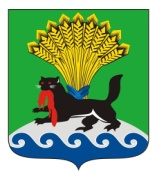 РОССИЙСКАЯ ФЕДЕРАЦИЯИРКУТСКАЯ ОБЛАСТЬИРКУТСКОЕ РАЙОННОЕ МУНИЦИПАЛЬНОЕ ОБРАЗОВАНИЕАДМИНИСТРАЦИЯПОСТАНОВЛЕНИЕот «_30_»__03__________ 20_23__г.			           		                          № _697_О внесении изменений в план проведения проверок выполнения муниципальными учреждениями, подведомственными Управлению образования администрации Иркутского районного муниципального образования, муниципального задания на оказание муниципальных услуг (выполнение работ) на 2023 год, утвержденный постановлением администрации Иркутского районного муниципального образования от 15.11.2022  № 697  В соответствии со служебной запиской начальника Управления образования администрации Иркутского районного муниципального образования от  21.03.2023 № 180, в целях осуществления  контроля за деятельностью муниципальных учреждений Иркутского районного муниципального образования, повышения доступности и качества муниципальных услуг, руководствуясь п. 5.1 ст. 32 Федерального закона  от 12.01.1996  № 7-ФЗ «О некоммерческих организациях»,  постановлением администрации Иркутского районного муниципального образования от 04.03.2013 №  836 «Об утверждении порядка осуществления контроля за деятельностью муниципальных учреждений Иркутского районного муниципального образования»,  ст. ст. 39, 45, 54 Устава Иркутского районного муниципального образования, администрация Иркутского районного  муниципального образования ПОСТАНОВЛЯЕТ:Внести в план проведения проверок выполнения муниципальными учреждениями, подведомственными Управлению образования администрации Иркутского районного муниципального образования, муниципального задания на оказание муниципальных услуг (выполнение работ) на 2023 год (далее – план проверок), утвержденный постановлением администрации Иркутского районного муниципального образования от 15.11.2022  № 697 следующее изменение: последнюю строку плана проверок исключить.  2. Отделу   по   организации   делопроизводства  и  работе с обращениями граждан организационно-контрольного управления администрации Иркутского районного   муниципального   образования   внести в  оригинал  постановления,   указанного в  пункте  1  настоящего  постановления,  информацию      о   внесении изменений в правовой акт.3. Разместить    настоящее     постановление   на     официальном       сайте Иркутского районного муниципального образования в информационно-телекоммуникационной сети «Интернет» по адресу www.irkraion.ru.4. Контроль исполнения настоящего постановления возложить на первого заместителя Мэра района. Мэр   района                                                                                          Л.П. Фролов